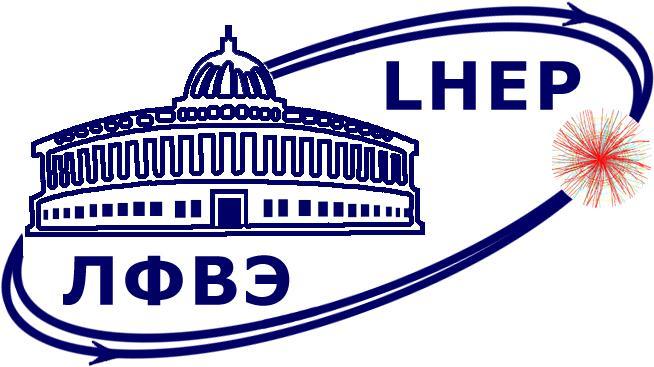 Протокол заседания физической секции НТС ЛФВЭДата и время проведения мероприятия: с 08.11.2022 по 17.11.2022 Заседание проводилось в формате электронного голосования. Повестка заседания, протокол и материалы для рассмотрения доступны в сети Интернет по адресу: https://indico.jinr.ru/event/3316/24 членов (из 26) физической секции НТС ЛФВЭ осуществили электронное голосование согласно повестке заседания. Программа заседания:Рассмотрение кандидатов на выборные должности:Терехин Аркадий Аркадьевич (aterekhin@jinr.ru) - НС, НЭОCФМС, Сектор 2, Отделение 2 - нач. сектора - В.П. Ладыгин.Аракелян Сусанна Григорьевна (arakelyan@jinr.ru) - НС, НЭОФТИ-LHC, Сектор 3, Группа 3, Отделение 4 - нач. группы - А.Ю. Троян.Результат работы секции согласно программе заседания:Рекомендовать НТС ЛФВЭ включить в общий список для тайного голосования на заседании НТС следующих сотрудников ЛФВЭ:- Терехина Аркадия Аркадьевича на должность научного сотрудника НЭОCФМС, Сектор 2, Отделение 2;За - 24, против - 0, воздержались - 0- Аракелян Сусанну Григорьевну на должность научного сотрудника НЭОФТИ-LHC, Сектор 3, Группа 3, Отделение 4.За - 24, против - 0, воздержались - 0Председатель физической секции НТС ЛФВЭ, д-р физ.-мат. наук Ладыгин В. П.                        Секретарь физической секции НТС ЛФВЭ,  Додонова Л.О.                           